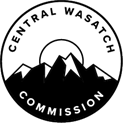 Central Wasatch Commission: Stakeholders Council  Mill Creek Canyon Committee Notice Date & Time: Monday, June 21, 2021 - 1 p.m.  Description/Agenda: Mill Creek Canyon Committee Meeting Monday, May 17, 2021, 1:00 p.m. - 3:00 p.m.  Video/Audio/Telephonic Conference: https://zoom.us/j/97731523167?pwd=ZGlBRSt0R2ZDTmxGS0tlVnpROUVQUT09NOTICE OF ELECTRONIC MEETING  	This meeting will occur only electronically, without a physical location, as authorized by Utah Code Ann. 52-4-207(4). 	The Chair of the Millcreek Canyon Committee has determined that this meeting will be held electronically without an anchor location given the ongoing COVID-19 pandemic, which the Chair has determined to present a substantial risk to the health and safety of those who may be present at an anchor location.1:00 p.m. The Meeting Will be Opened by Chair Paul Diegel. Review and approval of the Minutes from the February 16, March 15, and May 17, 2021, meetings (we apparently discussed but did not vote to approve the February Minutes).  FLAP grant: status update and outline of next steps (The FLAP grant Partners (US Forest Service, Millcreek, and Salt Lake County).Other Business Added to the Agenda relating directly to Millcreek Canyon.  3:00 p.m.  Adjourn (We’ll likely finish well before 3)Please take notice that a quorum the Board of Commissioners (the 'Board') of the Central Wasatch Commission (the 'CWC') may attend the meeting of the Stakeholders Council Millcreek Canyon Committee scheduled for Monday – June 21, 2021, beginning at 1 p.m. electronically.  The agenda for that meeting of the Committee is accessible here: Utah Public Notice Website, CWC's website, The Salt Lake Tribune, and Deseret News.  CERTIFICATE    OF   POSTING:At or before 3:00 p.m. Friday: June 18, 202 the undersigned does hereby certify that the above notice and agenda was:  Posted on the Utah Public Notice Website created under UTAH CODE ANN. 63F-1-701; and Provided to The Salt Lake Tribune and/or Deseret News and to a local media correspondent.Final action may be taken in relation to any topic listed on the agenda, including but not limited to adoption, rejection, amendment, addition of conditions and variations of options discussed.Members of the Central Wasatch Commission Millcreek Canyon Committee may participate electronically. Meetings may be closed for reasons allowed by statute.   Kaye V. MickelsonCWC Office Administrator